Załącznik graficzny nr 13 do Uchwały nr ……Rady Gminy Rewal z dnia ……-……-2018r.Kąpielisko Rewal 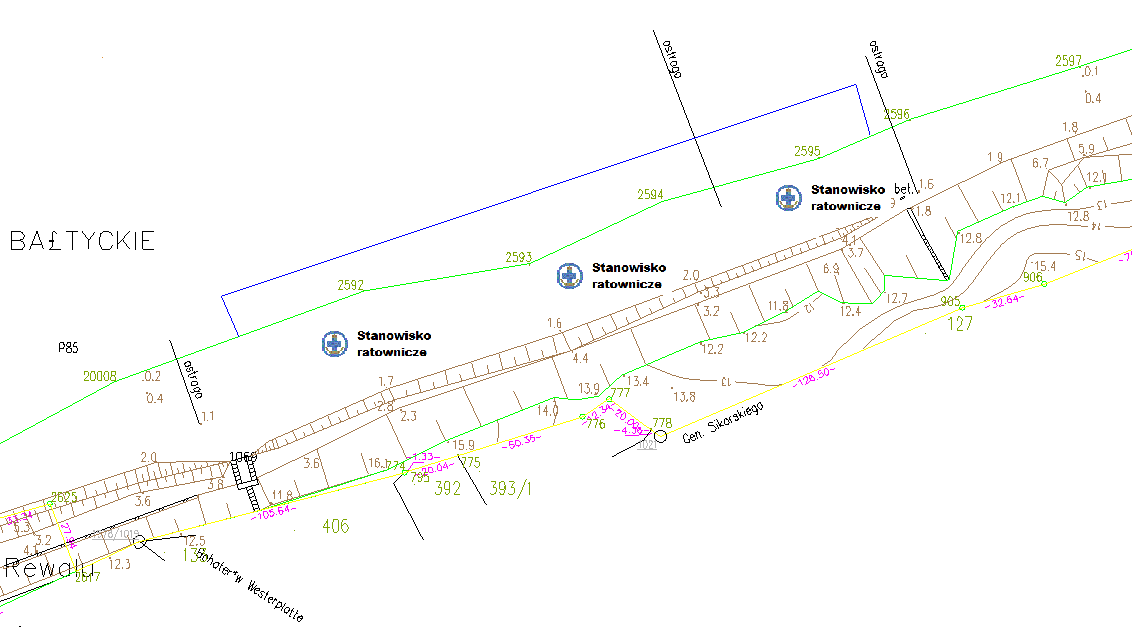 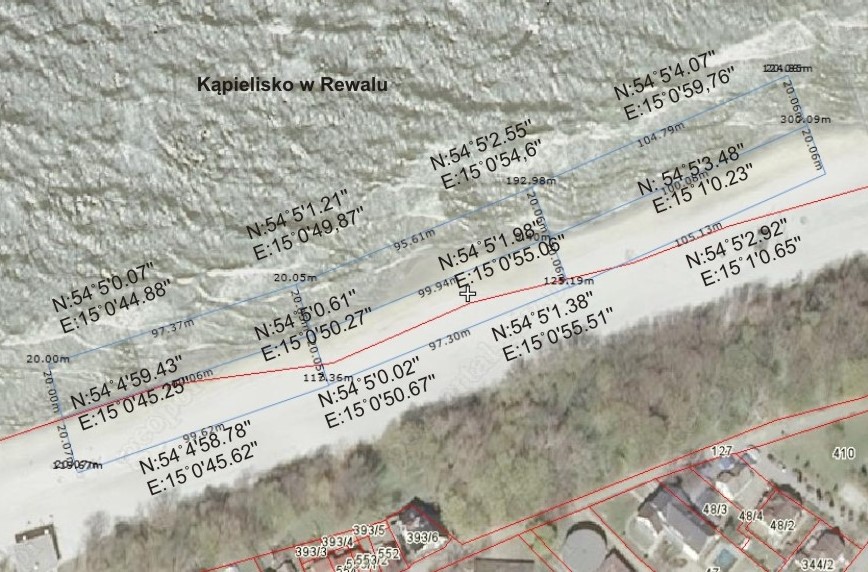 